	Vadovaudamasi Lietuvos Respublikos vietos savivaldos įstatymo 16 straipsnio 2 dalies 26 punktu, Lietuvos Respublikos paramos būstui įsigyti ar išsinuomoti įstatymo 25 straipsnio 2 dalies 5 punktu, Parduodamų Pagėgių savivaldybės būstų ir pagalbinio ūkio paskirties pastatų sąrašu, patvirtintu Pagėgių savivaldybės tarybos 2015 m. rugpjūčio 9 d. sprendimu Nr. T-156 „Dėl parduodamų Pagėgių savivaldybės būstų ir pagalbinio ūkio paskirties pastatų sąrašo patvirtinimo“, atsižvelgdama į turto vertės nustatymo 2015 m. birželio 9 d. ataskaitą ir G.V. 2021 m. balandžio 12 d. prašymą, Pagėgių savivaldybės taryba n u s p r e n d ž i a:	1. Parduoti G.V. Pagėgių savivaldybei nuosavybės teise priklausantį 10,80 kv. m ploto būstą, unikalus Nr. (duomenys neskelbiami), esantį Palumpių k., Lumpėnų seniūnijoje (duomenys neskelbiami), namo statybos metai − 1916, kaina − 100,00 Eur (vienas šimtas eurų).	2. Įpareigoti Savivaldybės administracijos Turto ir ūkio skyriaus vedėjo pavaduotoją Laimutę Šegždienę, notariškai įgaliotą Savivaldybės administracijos direktoriaus 2020 m. vasario 20 d. įgaliojimu, pasirašyti pirkimo − pardavimo sutartį.	3. Parduotą butą nurašyti iš Pagėgių savivaldybės administracijos Lumpėnų seniūnijos buhalterinės apskaitos.	4. Sprendimą paskelbti Pagėgių savivaldybės interneto svetainėje www.pagegiai.lt.	Šis sprendimas gali būti skundžiamas Regionų apygardos administracinio teismo Klaipėdos rūmams (Galinio Pylimo g. 9, 91230 Klaipėda) Lietuvos Respublikos administracinių bylų teisenos įstatymo nustatyta tvarka per 1 (vieną) mėnesį nuo sprendimo paskelbimo ar įteikimo suinteresuotiems asmenims dienos.Savivaldybės meras				                 Vaidas Bendaravičius                                                                                            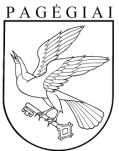 Pagėgių savivaldybės tarybasprendimasdėl SAVIVALDYBĖS bŪSto PARDAVIMO 2021 m. gegužės 27 d. Nr. T-111Pagėgiai